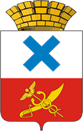 Администрация Городского округа «город Ирбит»Свердловской областиПОСТАНОВЛЕНИЕот 31 января 2022 года № 59-ПАг. ИрбитО внесении изменений в постановление администрации Муниципального образования город Ирбит от 21.08.2017  № 1447 «Об утверждении правил определения начальной цены предмета аукциона на право заключения договоров аренды земельных участков и определения размера начальной цены предмета аукциона на право заключения договоров аренды земельных участков» (в редакции от 7.10.2020 № 1533-ПА)В целях приведения в соответствие с действующим законодательством Правил определения начальной цены предмета аукциона на право заключения договоров аренды земельных участков и порядка определения размера начальной цены предмета аукциона на право заключения договоров аренды земельных участков, утвержденных постановлением администрации Муниципального образования  город Ирбит от 21.08.2017 № 1447 «Об утверждении правил определения начальной цены предмета аукциона на право заключения договоров аренды земельных участков и определения размера начальной цены предмета аукциона на право заключения договоров аренды земельных участков»,  администрация Городского округа «город Ирбит» Свердловской областиПОСТАНОВЛЯЕТ: 1. Внести изменения в постановление администрации Муниципального образования город Ирбит от 21.08.2017 № 1447 «Об утверждении правил определения начальной цены предмета аукциона на право заключения договоров аренды земельных участков и определения размера начальной цены предмета аукциона на право заключения договоров аренды земельных участков» (в редакции от 7.10.2020 № 1533-ПА):1) исключить  в пункте 4 слова: «за исключением случая, предусмотренного пунктом 6 настоящих Правил»;2) исключить пункт 6 из приложения № 1 «Правила определения начальной цены предмета аукциона на право заключения договоров аренды земельных участков»;3) исключить  в пункте 7 слова: «По результатам аукциона на право заключения договора аренды земельного участка для комплексного освоения территории (за исключением случая проведения аукциона в соответствии с пунктом 7 статьи 39.18 Земельного кодекса Российской Федерации) определяется размер первого арендного платежа». 2. Контроль за  исполнением   настоящего  постановления   возложить   на  заместителя главы администрации Городского округа «город Ирбит» Свердловской области    Н.В. Волкову.3. Отделу организационной работы и документообеспечения администрации Городского округа «город Ирбит» Свердловской области опубликовать настоящее постановление в   общественно-политической газете  «Восход» и организовать размещение настоящего постановления на официальном информационном интернет-портале администрации Городского округа «город Ирбит» Свердловской области.Глава Городского округа«город Ирбит» Свердловской области                                                         Н.В. Юдин